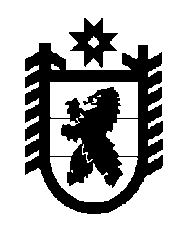 Российская Федерация Республика Карелия    РАСПОРЯЖЕНИЕГЛАВЫ РЕСПУБЛИКИ КАРЕЛИЯ1. В соответствии с пунктом 2 Указа Главы Республики Карелия 
от 11 июня 2019 года № 42 «О внесении изменения в Указ Главы Республики Карелия от 1 октября 2018 года № 72» выдать удостоверения к почетному знаку Главы Республики Карелия «За вклад в развитие Республики Карелия» (далее – удостоверение) следующим лицам, ранее удостоенным почетного знака Главы Республики Карелия «За вклад в развитие Республики Карелия»:БОГДАНОВОЙ Людмиле Витальевне,БОГДАНОВУ Роберту Соломоновичу,ГОРБАНЮ Юрию Ивановичу,ГУДЫМ Алле Юрьевне,ДРАЧЕВУ Владимиру Петровичу,ЕРЕМЕЕВУ Александру Васильевичу,ЗЕМЦОВУ Роману Викторовичу,ЛАЗУТИНОЙ Ларисе Евгеньевне,ЛУКИНУ Игорю Сергеевичу,ЛУКЬЯНОВОЙ Марии Геннадьевне,ПУШКИНОЙ Светлане Андреевне,ПЯТАЛО Киму Егоровичу,РУГОЕВУ Рейно Яковлевичу,САБЛИНОЙ Зинаиде Петровне,ШЕГЕЛЬМАНУ Илье Романовичу.2. Администрации Главы Республики Карелия обеспечить передачу удостоверений указанным лицам.           ГлаваРеспублики Карелия                                                          А.О. Парфенчиковг. Петрозаводск6  августа 2019 года№ 419-р